WHYALLA SECONDARY COLLEGE – IT DEVICE LEASE & COMITTMENT TO PAYDear Parent/ Caregiver,For students in Year 10, 11 and 12 Whyalla Secondary College (WSC) will implement a lease to own laptop program ensuring students continually improve and develop their digital skills. We have selected the Microsoft Surface Pro 7+ which will give you access to onsite support at WSC.Please confirm that by signing this agreement that you understand and agree to the following:The total cost of the lease to own laptop will be $1,500 (Inc. GST). Parents/caregivers or students (Independent-18 years or older) will be invoiced 3 payments of $500 payable in year 10, 11 and 12 or payment can be made in full by request. The laptop remains the property of WSC until it is fully paid. Once the IT Device/CTP form has been returned the device is then issued to the student it can be taken home each day and it becomes your responsibility.The parent/caregiver or student (if over 18 or independent) will be responsible for 1x charger, 1x keyboard, and 1x stylus which are provided with the device.  The parent/caregiver/student will be liable for any loss or damage to these components, outside of what is covered by accidental damage protection (ADP) (limited to 2 claims).Accidental Damage Protection covers the device for 3 years in case of an accident (limited to 2 claims). ADP is included in the $500 cost per year. ADP covers things like drops, spills and cracked screens, it does not cover theft/ loss. The laptop will need to be taken to the ICT office for repairs (even if the full $1,500 payment has been paid), please do not leave your laptop with a year level leader, Student Services or Reception. Any cost not covered by ADP will need to be paid by the parent/caregiver/student, this includes purposeful or willful damage which will incur a $99 fee. School card eligible students: You will not have to pay for a laptop in year 10. The laptop will be provided to you which is part of the Department’s Secondary Student Device Program. If a student is eligible for school card in year 10 but not in subsequent years 11/ 12, the provided laptop will be used for the remainder of year 11/12. Families will not need to pay $500 each in year 11 and 12. School card application forms are available from Student Services or these can be filled out online at www.sa.gov.au.Device theft/loss- WSC strongly encourages families to add the supplied laptop to their own home and/or content insurance. In the event that the laptop is stolen/lost and not under any contents insurance, families will be required to pay the full balance of the laptop $1,500 (minus any payments made) to the school.Any troubleshooting, student support or issues arising from the laptops must be dealt with by the schools ICT Team.Devices must be fully charged in the evenings at home as powering or charging of devices at school will not be possible at due to Work Health Safety compliance advice.Please note – as per Department for Education requirements, non-school or privately purchased laptops are not permitted to be used at school due to licensing and software agreements. I understand that failure to comply with the terms of the Commitment to Pay/ Laptop User Agreement/Digital Learning Policy could result in the recall of the laptop and loss of access for home use.I understand there may be financial pressures associated with purchasing this device, and as such we will offer families a payment plan arrangement. Forms can be filled out at the main Student Services office/Reception. We also offer Centrepay deductions.A device will be issued and permission granted to use the Whyalla Secondary College (WSC) network only after the student    /family/caregivers read, sign, and return the Laptop User Agreement/Commitment to Pay form and agree to the obligations set out in the Digital Learning Policy.If a student leaves school, unless the full amount ($1,500) has been paid, the device must be returned to the ICT office. There will be no apportionment of the $500 fee regardless of the date the laptop was returned. All fees are legally recoverable. By agreeing to this lease to own laptop program you are committing to the costs associated with  repairs or replacement of a device that was issued to the student (outside of the accidental damage protection).Independent students: you are not able to sign/ enter into the below agreement unless you are 18 years or older. I understand that where payment has not been received by the due date specified, Whyalla Secondary College’s Debt Collection Policy will apply. The policy can be found on the school’s website. The school will seek Debt Recovery action if there are any outstanding amounts overdue in relation to laptops, accessories and damages as per signed agreement. This applies to parents, caregivers and students who are 18 and over or considered independent.To be completed by the student (if Independent or 18 years or older) / parent / caregiver:I confirm that by signing this agreement I understand and agree that: I have read, understand and agree to the terms above; By returning this signed form I commit to pay the costs associated with the lease to own laptop program;The total cost associated with this device is $1,500 plus any additional cost for damages/repairs; Those costs will become legally recoverable (please note: Year 11’s/12’s if you are eligible for school card this additional charge will still be legally recoverable);Independent students under the age of 18 who are receiving school card agree to use the device provided in accordance with the terms above, but will not be personally liable for the cost associated with the device (but will be liable for any additional charges as noted above) for the duration they receive school card; andWhyalla Secondary College’s Debt Collection policy may apply if fees are not paid. I confirm that I have read and understood the above terms. 		Name of Student: ____________________________________________________________________________Students signature: _____________________________________ Date: _________________________________Parent/caregivers name: _________________________________ Date: _________________________________Parent/caregiver signature: _______________________________ Date: _________________________________Microsoft Surface Pro 7+ device specifications:    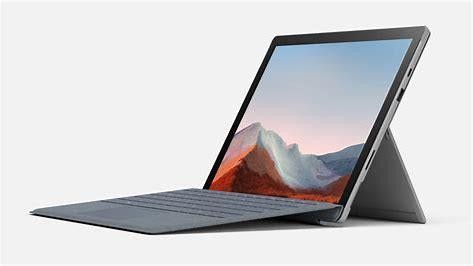 Screen: 12.3-inch, 10-point multi touch display, model #1960.Processor: 11th Generation Intel CORE i5 Processor (quad core)            RAM: 8 GB, HDD: 128 GB, Battery: up to 15 hours of typical device use.           Cameras: 5MP front facing camera with 1080p full HD video/8MP rear facing            camera. Model may change as newer models are released.    